Задания  для 9А класса на 21.04.2020ФИЗИКА 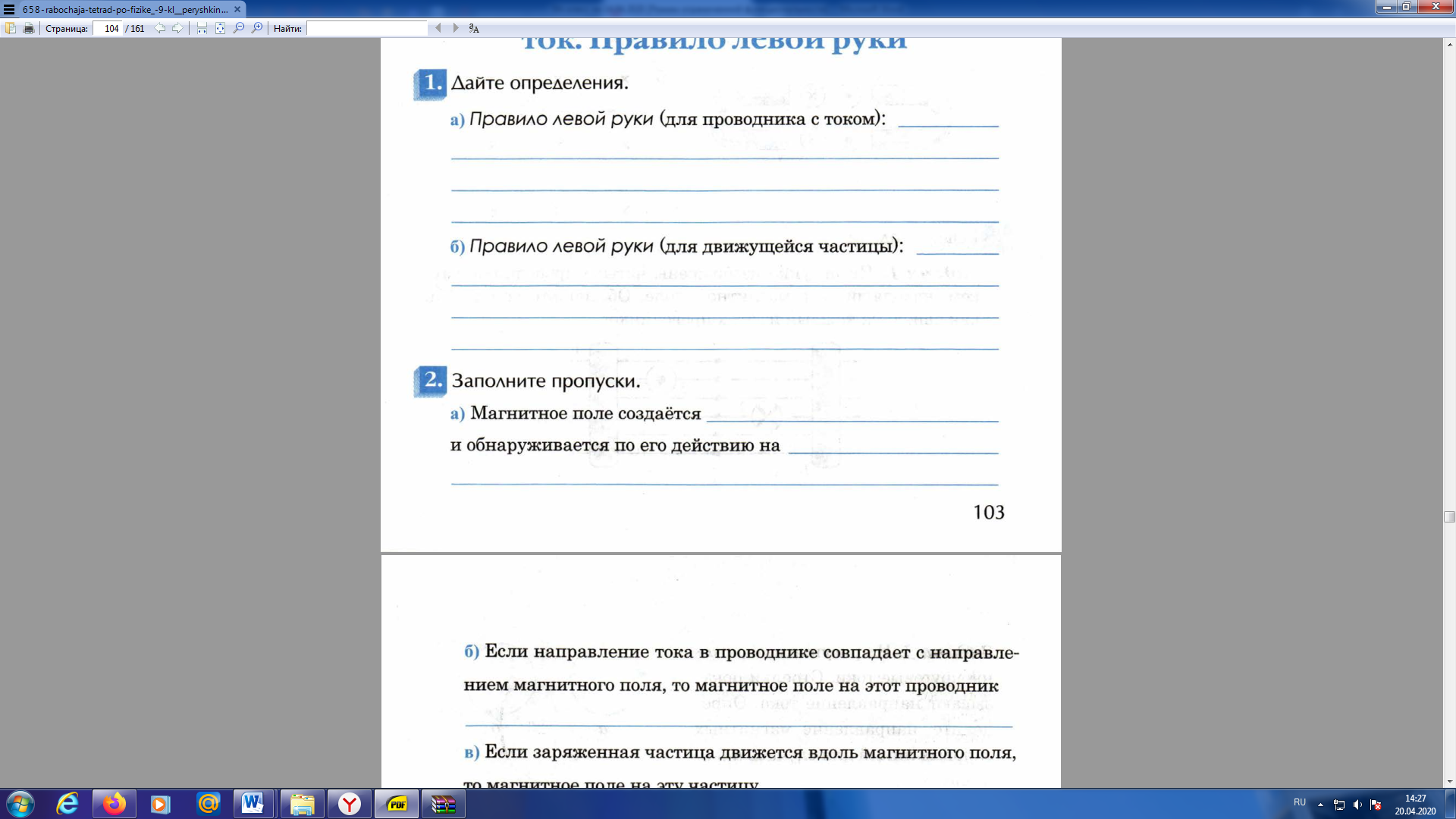 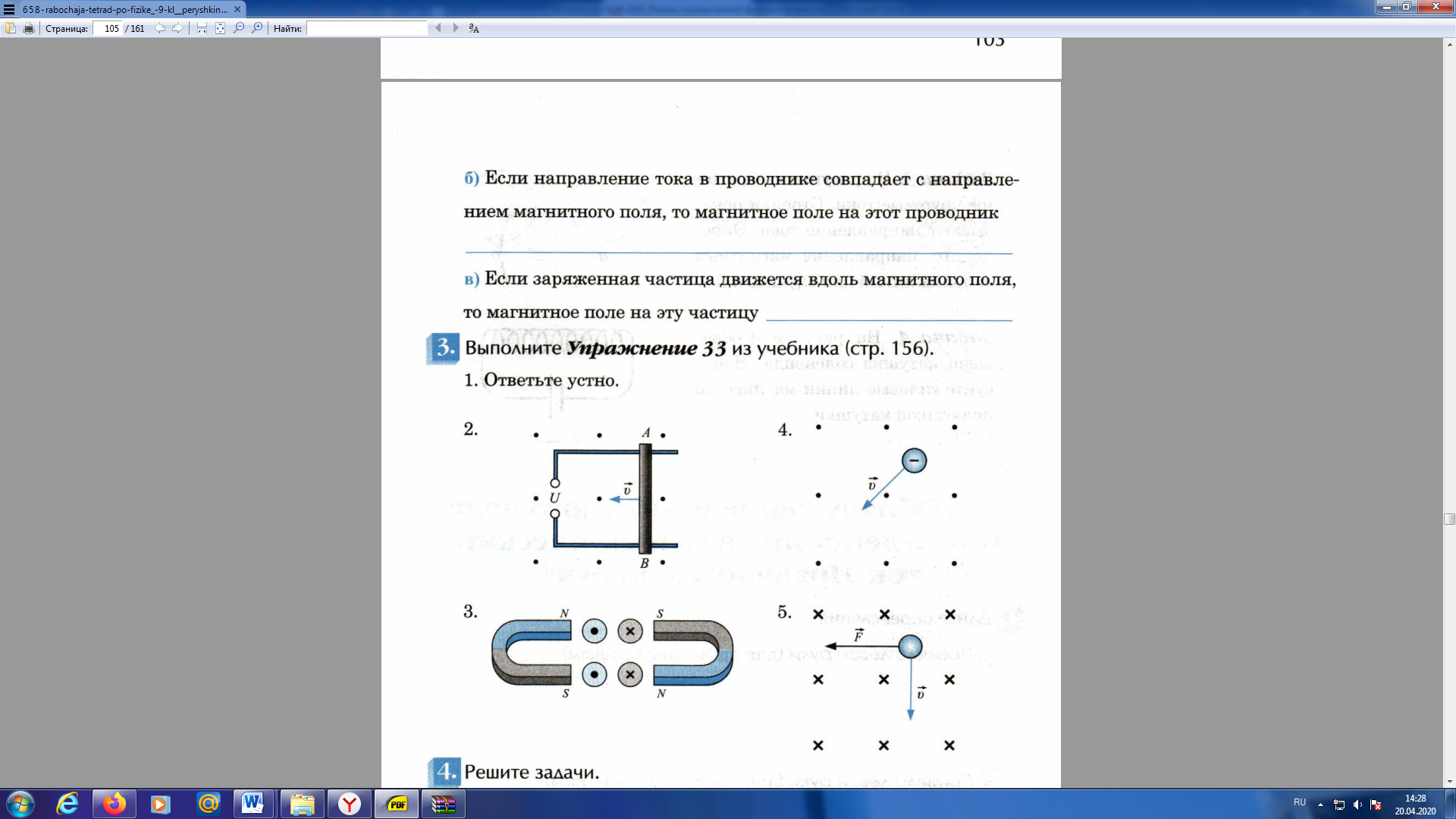 ПредметЗаданиеФорма контроля ГеографияТема: «Население и хозяйство Западной Сибири»Ознакомительный видеоурок: https://yandex.ru/video/preview/?filmId=6807617931155660173&text=видеоурок%20особенности%20территориальной%20структуры%20хозяйства%20западной%20сибири%209%20класс&path=wizard&parent-reqid=1587066749012304-920486333759431498500292-prestable-app-host-sas-web-yp-40&redircnt=1587066756.1Составить краткий конспект. Подготовиться к проверочной работе по теме Западная Сибирь.Выполнить задания   и отправить  фото на почту   учителю 9211515854@mail.ru до 10 часов  22.04.2020 годаБиологияВидеоурок https://yandex.ru/video/preview/?filmId=6186207884410266789&text=приспособленность%20организмов%20к%20влиянию%20факторов%20среды%20видеоурок%20по%20биологии%209%20класс&path=wizard&parent-reqid=1587128845462950-1261896092175027892700205-production-app-host-vla-web-yp-315&redircnt=1587128848.1 БиологияТема: «Приспособленность организмов к влиянию факторов среды»Письменно в тетрадь дать ответ на вопросы:1. Жизненная форма  - это….2.Чем обусловлено проявление разных жизненных форм?3.Как проходит классификация видов в экологии?4.Пойкилотермные группы -  это…5.Гомойотермные группы  - это…Выполнить задания в тетради, фотографии выполненных заданий отправить учителю на электронную почту 9211515854@mail.ru до 11 часов  22.04.2020 годаФизическая культураСоставить комплекс упражнений для укрепления осанки, если обнаружили нарушения, то с учетом исправления. Не просто придумываем, но и выполняем, желательно каждый деньУпражнения записать, сфотографировать, и отправить сообщением на электронную почту desyatovsckaya@yandex.ru до 23.04.2020 годаФизика §39видеоурок (https://youtu.be/Z2Qe2mqItF4) Выполните задание (см. ниже)Выполнить работу и отправить ответы учителю по электронной почте moiseevaludmila2020@yandex.ru  до 11 часов  22.04.2020 годаАнглийский языкгруппа Дворяжкиной Е.Ю.Выполнить задание на сайте «Решу ОГЭ». Номер работы 751286Задания выполняете в своем режиме. Прислать distantschool3@yandex.ruполностью выполненные задания за неделю СТРОГО до 19 часов 25.04.2020 Английский языкВыполнить задание на сайте «Решу ОГЭ». Номер работы 751289Задания выполняете в своем режиме. Прислать distantschool3@yandex.ruполностью выполненные задания за неделю СТРОГО до 19 часов 25.04.2020 Английский языкПройти по ссылке https://www.youtube.com/watch?v=WFRR0zC70-0&t=4s Посмотреть видео. Выписать достопримечательности в том порядке, в котором они идут в видео. Письменно составить 10 вопросов про достопримечательности.Задания выполняете в своем режиме. Прислать distantschool3@yandex.ruполностью выполненные задания за неделю СТРОГО до 19 часов 25.04.2020 Английский языкгруппа Гапоненко И.Ф.Учебник упр.1, стр. 112 «Привычки» - работа с  выделенными словами;- ответить на вопросы анкеты, результат опроса перевести на русский язык;упр.2.1, стр.112 ответить на вопрос;упр.3, стр. 112, работа со словами, выполнить упр.задания выполнить в тетради, фотографии выполненных заданий прислать учителю на электронную почту     GIFdistant@yandex.ru до 12 часов 22.04.2020 годаТехнология (девочки)Презентация по теме «Ветеринарная санитария» по ссылке: https://ppt-online.org/656364Выполнить задание на отдельном листе: нарисовать схему«Заболевания животных, передающиеся человеку, и мероприятия по обеспечению безопасности человека»Выполнить задание и фото работы  отправить учителю на электронную почту IZO3new@yandex.ruдо 9 часов  24 .04.2020 годаИнформатика (мальчики)Повторение §1.5Просмотреть видеоурокhttps://www.youtube.com/watch?v=ACFx5FSFoNA&feature=emb_logoответить на вопросы после параграфа 2, 3, 5,6,7,8Фотографии выполненного задания на электронную почту tasha_light@mail.ruдо 10 часов  25.04.2020 года